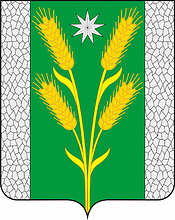 АДМИНИСТРАЦИЯ БЕЗВОДНОГО СЕЛЬСКОГО ПОСЕЛЕНИЯКУРГАНИНСКОГО РАЙОНАПОСТАНОВЛЕНИЕот 08.10.2018                                                                                               № 148поселок СтепнойО внесении изменений в постановление администрации Безводного сельского поселения Курганинского района от 23 октября 2017 года№ 152 «Об утверждении муниципальной программыБезводного сельского поселенияКурганинского района «Молодежь Безводного сельскогопоселения Курганинского района» на 2018-2020 годыВ соответствии со статьей 179 Бюджетного кодекса Российской Федерации, на основании Федерального закона от 6 октября 2003 года № 131-ФЗ «Об общих принципах организации местного самоуправления в Российской Федерации», постановления администрации Безводного сельского поселения Курганинского района от 27 июня 2014 года № 97 «Об утверждении Порядка принятия решения о разработке, формировании, реализации и оценки эффективности реализации муниципальных программ Безводного сельского поселения Курганинского района» постановляю:1. Внести изменения в постановление администрации Безводного сельского поселения Курганинского района от 23 октября 2017 года № 152 «Об утверждении муниципальной программы Безводного сельского поселения Курганинского района «Молодежь Безводного сельского поселения Курганинского района» на 2018-2020 годы, изложив приложение в новой редакции (прилагается).2. Опубликовать настоящее постановление в периодическом печатном средстве массовой информации органов местного самоуправления Безводного сельского поселения Курганинского района «Вестник органов местного самоуправления Безводного сельского поселения Курганинского района» и разместить на официальном Интернет-сайте администрации Безводного сельского поселения Курганинского района.3. Контроль за выполнением настоящего постановления возложить на заместителя главы Безводного сельского поселения Курганинского района Н.Н. Барышникову.4. Настоящее постановление вступает в силу со дня его подписания.Глава Безводного сельскогопоселения Курганинского района                                         Н.Н. БарышниковаПРИЛОЖЕНИЕУТВЕРЖДЕНАпостановлением администрацииБезводного сельского поселенияКурганинского районаот 08.10.2018 № 148Муниципальная программа Безводного сельского поселенияКурганинского района «Молодежь Безводного сельского поселения Курганинского района» на 2018-2020 годы
Паспорт муниципальной программы Безводного сельского поселения Курганинского района «Молодежь Безводного сельского  поселения Курганинского района» на 2018-2020 годы 
1. Характеристика текущего состояния и прогноз развития социально-экономического сферы Безводного сельского поселенияОдной из главных характеристик развития мировой цивилизации в целом на рубеже второго и третьего тысячелетий является возрастание роли Человека во всех сферах жизни. Это выражается прежде всего в том, что накопление общественного богатства сегодня уже происходит не только в капитале, а по преимуществу в человеке. Таков императив научно-технической революции и современной экономики, обозначившийся еще в начале XX века. Не земля, не машины и оборудование, а человек - работник - вот главный капитал, ресурс и, значит, главное поле современных инвестиций. Не компьютер, лазер, не техника и экономика, а человек, создающий компьютеры и лазеры, всю экономику и технику - вот подлинный двигатель прогресса нашей эпохи. Общество, вкладывающее деньги в молодежь (в ее обучение, воспитание, быт, культуру, здоровье), инвестирует свой прогресс.Определенное осознание этого мировым сообществом уже произошло. Международная комиссия по гуманитарным вопросам ООН среди факторов перемен, наряду с новыми государствами, общественными движениями, современной технологией, транснациональной кооперацией в качестве реальной и значительной силы перемен определяет молодежь. В документах ООН отмечается, что по мере роста численности молодежи она становится наиболее мощным фактором в формировании общества.В связи с необходимостью укрепления роли молодежи в становлении и развитии современного общества на федеральном уровне была принята Стратегия государственной молодежной политики в Российской Федерации (утверждена распоряжением Правительства Российской Федерации от 18 декабря 2006 года № 1760-р).Современная государственная молодежная политика представляет собой совокупность приоритетов и мер, направленных на создание условий и возможностей для успешной социализации, и эффективной самореализации молодежи для развития ее потенциала в интересах общества и государства, следовательно, на социально-экономическое и культурное развитие нашей страны, обеспечение ее конкурентоспособности и укрепление национальной безопасности.Система мер муниципальной молодежной политики в Безводном сельском поселении Курганинского района обусловлена следующими существенными факторами:особенностями целевой группы;задачами социально-экономического развития поселения.Во-первых, молодежь - целевая группа муниципальной программы - довольно неоднородный объект управления. Молодежью считаются люди в возрасте от 14 до 30 лет, в указанную целевую группу входят такие разнообразные социогруппы, как молодые специалисты, школьники, неформальная молодежь, молодые предприниматели.Во-вторых, молодежь - специфическая целевая группа, одновременно сильная и слабая. Преимущество молодежи заключается в том, что она обладает наиболее высоким относительно других возрастных групп инновационным потенциалом. Действительно, люди данной возрастной категории уже получили многие знания и навыки, но еще не утратили привычку учиться, осваивать новые сферы деятельности. С другой стороны, и это слабая сторона молодежи, именно в этом возрасте жизненные ориентиры, в соответствии с которыми инновационный потенциал будет реализовываться, еще неустойчивы, они только формируются и корректируются. Поэтому для молодежи важна поддержка со стороны людей, обладающих жизненным опытом, что позволяет адаптировать интересы молодого человека к вероятным вызовам дальнейшей профессиональной жизни, сориентировать пока неявно выраженные жизненные приоритеты.Третья особенность молодежи связана с изменением жизненного уклада семьи и выстраиванием социально-экономических отношений в обществе. В условиях отсутствия устоявшихся моделей поведения произошла дифференциация, выделились прямо противоположные жизненные стратегии. У многих молодых людей сформировалась привычка к патернализму, проявление которой - социальный паразитизм, инфантильность. В результате молодые люди оказываются не готовы к самостоятельной предпринимательской деятельности, принятию решений, управлению своими расходами. С другой стороны, поведение значительного количества молодых людей отличается самостоятельностью, ответственностью. Эта группа проявляет заинтересованность в получении качественного образования, определяющего дальнейшее трудоустройство и карьеру.В современном российском обществе, когда для большинства граждан приоритетами стало накопление материальных благ, семья перестала полноценно выполнять воспитательные функции, что привело к формированию у молодежи неопределенных стереотипов, отсутствию выраженной жизненной стратегии. Одним из проявлений данной проблемы является социальное и культурное обособление молодежи. В совокупности с естественными протестными настроениями, юношеским максимализмом, потребностью выделиться при самоидентификации это может привести не только к утрате молодым человеком потенциала инновационного развития, но и к преобладанию негативных жизненных стратегий и склонности к девиантному поведению (преступность, алкоголизм и наркомания, самоубийства, проституция).На территории поселения проживают представители более 20 национальности. В условиях глобализации усилился приток мигрантов, как русских, так и других национальностей. В данных условиях молодежь призвана выступать проводником идеологии толерантности, развития российской культуры и укрепления межнациональных отношений.В связи со стремительным старением населения и неблагоприятными демографическими тенденциями сегодняшние 14 - 30-летние жители поселения станут в ближайшие годы основным трудовым ресурсом, который позволит решать приоритетные задачи социально-экономического развития поселения, а их трудовая деятельность станет основным источником средств для социального обеспечения детей, инвалидов и людей старшего поколения.От позиции молодежи в общественно-политической жизни поселения, ее уверенности в завтрашнем дне и активности будет зависеть достижение приоритетных задач социально-экономического развития поселения, в этой связи разработка и принятие муниципальной программы «Молодежь Безводного сельского поселения Курганинского района» в полной мере соответствует приоритетным целям и задачам социально-экономического развития городского поселения.Выбор программно-целевого метода решения проблемы позволяет рассматривать саму молодежь в качестве целевой группы муниципальной программы «Молодежь Безводного сельского поселения Курганинского района «. Таким образом, молодежь, выступая в качестве субъекта муниципальной программы, становится также и активным ее участником на всех этапах реализации.Применение программно-целевого метода в решении ключевой проблемы позволит:обеспечить адресность, последовательность, преемственность и контроль инвестирования бюджетных средств в молодежную сферу;решать актуальные проблемы молодежи при ее активном участии;установить конкретные показатели, достигаемые на различных этапах реализации муниципальной программы, и осуществлять контроль их достижения.Таким образом, будут созданы эффективные условия для решения актуальных проблем, стоящих перед администрацией Безводного сельского поселения в сфере муниципальной молодежной политики, что в конечном итоге позволит обеспечить максимальный вклад молодежи в социально-экономическое развитие поселения.Реализация направлений муниципальной программы, затрагивающих все сферы молодежной политики поселения, предусматривает создание механизмов реализации муниципальной молодежной политики. Данное решение проблемы возможно только при использовании программно-целевого метода.Программно-целевой метод решения поставленных задач позволит повысить эффективность реализации всех мероприятий муниципальной программы на различных этапах ее реализации и сопоставить направляемые ресурсы с достигнутыми результатами.Использование программно-целевого метода направлено на создание условий для эффективного управления требуемыми муниципальной программой ресурсами, сочетание комплексного подхода и рационального расходования бюджетных средств.2. Цели, задачи и целевые показатели, сроки и этапы реализации муниципальной программы «Молодежь Безводного сельского поселения Курганинского района» на 2018-2020 годыРеализацию муниципальной программы «Молодежь Безводного сельского поселения Курганинского района» предполагается осуществить в период с 2018 по 2020 годы.3. Перечень основных мероприятий муниципальной программы «Молодежь Безводного сельского поселения Курганинского района» 4. Обоснование ресурсного обеспечения муниципальной программы «Молодежь Безводного сельского поселения Курганинского района» на 2018-2020 годы Финансирование мероприятий муниципальной программы предполагается осуществлять за счет средств бюджета Безводного сельского поселения Курганинского района.Общий объем финансовых ресурсов, выделяемых на реализацию Программы, составляет 92,7 тыс. рублей, в том числе:Объем финансирования мероприятий на 2018 - 2020 годы определен исходя из затрат на реализацию аналогичных мероприятий, реализуемых в Безводном сельском поселении в 2017 году.5. Методика оценки эффективности реализации муниципальной программы «Молодежь Безводного сельского поселения Курганинского района» на 2019-2020 годыМетодика оценки эффективности реализации муниципальной программы учитывает необходимость проведения следующих оценок:степени достижения целей и решения задач муниципальной программы и основных мероприятий Программы;степени соответствия запланированному уровню затрат и эффективности использования средств местного бюджета;степени реализации основных мероприятий Подпрограммы (достижения ожидаемых непосредственных результатов их реализации). Оценка эффективности Программы проводится в течение реализации муниципальной программы не реже чем один раз в год.6. Механизм реализации муниципальной программы «Молодежь Безводного сельского поселения Курганинского района» на 2019-2020 годыи контроль за ее исполнениемТекущее управление Программой и ответственность за реализацию её мероприятий осуществляет координатор Программы – администрация Безводного сельского поселения (далее - Администрация).Администрация в процессе реализации Программы:обеспечивает разработку муниципальной программы;формирует структуру муниципальной программы;организует реализацию муниципальной программы;принимает решение о необходимости внесения в установленном порядке изменений в муниципальную программу,несет ответственность за достижение целевых показателей муниципальной программы;осуществляет подготовку предложений по объемам и источникам финансирования реализации муниципальной программы;разрабатывает формы отчетности, необходимые для проведения мониторинга реализации муниципальной программы, устанавливает сроки их предоставления;осуществляет мониторинг и анализ отчетности;ежегодно проводит оценку эффективности реализации муниципальной программы;готовит ежегодный доклад о ходе реализации муниципальной программы и оценке эффективности ее реализации (далее - доклад о ходе реализации муниципальной программы);размещает информацию о ходе реализации и достигнутых результатах муниципальной программы на официальном сайте администрации Безводного сельского поселения в информационно-телекоммуникационной сети Интернет;несет ответственность за нецелевое использование бюджетных средств муниципальной программы.В реализации муниципальной программы принимает участие муниципальное бюджетное учреждение «Безводный культурно-досуговый центр «, подведомственный администрации Безводного сельского поселения Курганинского района.Заместитель главы Безводного сельского поселения Курганинского района							И.В. ЧерныхКоординатор муниципальной программыАдминистрации Безводного сельского поселения Курганинского районаПодпрограммы муниципальной программыне предусмотреныВедомственные целевые программыне предусмотреныЦели муниципальной программыразвитие и реализация потенциала молодежи в интересах Безводного сельского поселенияЗадачи муниципальной программыгражданское и патриотическое воспитание, творческое, интеллектуальное и духовно-нравственное развитие молодежи поселения, профилактика безнадзорности в молодежной среде, формирование здорового образа жизни молодежи поселения, социальное обслуживание молодежи, содействие экономической самостоятельности молодых граждан, организация трудового воспитания и занятости молодежи,информационное обеспечение реализации молодежной политикиПеречень целевых показателей муниципальной программычисло молодых людей, участвующих в мероприятиях, направленных на гражданское и патриотическое воспитание, духовно-нравственное развитие детей и молодежи, число молодых людей, участвующих в культурно-досуговых мероприятиях, число молодых людей, вовлеченных в молодежные советы при главе поселенияколичество подростково-молодежных дворовых площадок по месту жительства, число молодых людей, вовлеченных в деятельность подростково-молодежных дворовых площадок по месту жительства, количество подростково-молодежных клубов по месту жительства, число молодых людей, вовлеченных в деятельность подростково-молодежных клубов по месту жительства,число молодых людей, участвующих в мероприятиях, направленных на формирование здорового образа жизни, число подростков «группы социального риск», вовлеченных в организацию временной занятости,число трудоустроенных молодых людей,число координаторов работы с молодежью в поселенииЭтапы и сроки реализации муниципальной программы2018-2020 годыОбъемы бюджетных ассигнований муниципальной программыобщий объем финансирования Программы из средств бюджета поселения на 2018-2020 годы 92,7 тыс. рублей2018 год – 30,7 тыс. рублей;2019 год – 31,0 тыс. рублей;2020 год – 31,0 тыс. рублей;Источник финансирования – средства бюджета Безводного сельского поселения, в том числе: средства, предусмотренные на трудоустройство несовершеннолетних граждан в летний период в сумме 92,7 тысяч рублей:2018 год – 30,7 тыс. рублей;2019 год – 31,0тыс. рублей;2020 год – 31,0 тыс. рублей;Участники муниципальной программыАдминистрации Безводного сельского поселения Курганинского района, муниципальное бюджетное учреждение культуры «Безводный культурно-досуговый центр»Контроль за выполнением муниципальной программыконтроль за выполнением муниципальной программы осуществляют администрация Безводного сельского поселения№ п/пНаименование целевого показателяНаименование целевого показателяЕдиница измеренияСтатус*Статус*Значение показателейЗначение показателейЗначение показателейЗначение показателейЗначение показателейЗначение показателей№ п/пНаименование целевого показателяНаименование целевого показателяЕдиница измеренияСтатус*Статус*1 год реализации1 год реализации2 год реализации2 год реализации3 год реализации3 год реализации1223445566771.Муниципальная программа «Молодежь Безводного сельского поселения Курганинского района» на 2018-2020 годыМуниципальная программа «Молодежь Безводного сельского поселения Курганинского района» на 2018-2020 годыМуниципальная программа «Молодежь Безводного сельского поселения Курганинского района» на 2018-2020 годыМуниципальная программа «Молодежь Безводного сельского поселения Курганинского района» на 2018-2020 годыМуниципальная программа «Молодежь Безводного сельского поселения Курганинского района» на 2018-2020 годыМуниципальная программа «Молодежь Безводного сельского поселения Курганинского района» на 2018-2020 годыМуниципальная программа «Молодежь Безводного сельского поселения Курганинского района» на 2018-2020 годыМуниципальная программа «Молодежь Безводного сельского поселения Курганинского района» на 2018-2020 годыМуниципальная программа «Молодежь Безводного сельского поселения Курганинского района» на 2018-2020 годыМуниципальная программа «Молодежь Безводного сельского поселения Курганинского района» на 2018-2020 годыМуниципальная программа «Молодежь Безводного сельского поселения Курганинского района» на 2018-2020 годыЦель:  Развитие и реализация потенциала молодежи в интересах Безводного сельского поселенияЦель:  Развитие и реализация потенциала молодежи в интересах Безводного сельского поселенияЦель:  Развитие и реализация потенциала молодежи в интересах Безводного сельского поселенияЦель:  Развитие и реализация потенциала молодежи в интересах Безводного сельского поселенияЦель:  Развитие и реализация потенциала молодежи в интересах Безводного сельского поселенияЦель:  Развитие и реализация потенциала молодежи в интересах Безводного сельского поселенияЦель:  Развитие и реализация потенциала молодежи в интересах Безводного сельского поселенияЦель:  Развитие и реализация потенциала молодежи в интересах Безводного сельского поселенияЦель:  Развитие и реализация потенциала молодежи в интересах Безводного сельского поселенияЦель:  Развитие и реализация потенциала молодежи в интересах Безводного сельского поселенияЦель:  Развитие и реализация потенциала молодежи в интересах Безводного сельского поселенияЗадачи: гражданское и патриотическое воспитание, творческое, интеллектуальное и духовно-нравственное развитие молодежи поселения, профилактика безнадзорности в молодежной среде,формирование здорового образа жизни молодежи поселения, социальное обслуживание молодежи, содействие экономической самостоятельности молодых граждан, организация трудового воспитания и занятости молодежи, информационное обеспечение реализации молодежной политики;Задачи: гражданское и патриотическое воспитание, творческое, интеллектуальное и духовно-нравственное развитие молодежи поселения, профилактика безнадзорности в молодежной среде,формирование здорового образа жизни молодежи поселения, социальное обслуживание молодежи, содействие экономической самостоятельности молодых граждан, организация трудового воспитания и занятости молодежи, информационное обеспечение реализации молодежной политики;Задачи: гражданское и патриотическое воспитание, творческое, интеллектуальное и духовно-нравственное развитие молодежи поселения, профилактика безнадзорности в молодежной среде,формирование здорового образа жизни молодежи поселения, социальное обслуживание молодежи, содействие экономической самостоятельности молодых граждан, организация трудового воспитания и занятости молодежи, информационное обеспечение реализации молодежной политики;Задачи: гражданское и патриотическое воспитание, творческое, интеллектуальное и духовно-нравственное развитие молодежи поселения, профилактика безнадзорности в молодежной среде,формирование здорового образа жизни молодежи поселения, социальное обслуживание молодежи, содействие экономической самостоятельности молодых граждан, организация трудового воспитания и занятости молодежи, информационное обеспечение реализации молодежной политики;Задачи: гражданское и патриотическое воспитание, творческое, интеллектуальное и духовно-нравственное развитие молодежи поселения, профилактика безнадзорности в молодежной среде,формирование здорового образа жизни молодежи поселения, социальное обслуживание молодежи, содействие экономической самостоятельности молодых граждан, организация трудового воспитания и занятости молодежи, информационное обеспечение реализации молодежной политики;Задачи: гражданское и патриотическое воспитание, творческое, интеллектуальное и духовно-нравственное развитие молодежи поселения, профилактика безнадзорности в молодежной среде,формирование здорового образа жизни молодежи поселения, социальное обслуживание молодежи, содействие экономической самостоятельности молодых граждан, организация трудового воспитания и занятости молодежи, информационное обеспечение реализации молодежной политики;Задачи: гражданское и патриотическое воспитание, творческое, интеллектуальное и духовно-нравственное развитие молодежи поселения, профилактика безнадзорности в молодежной среде,формирование здорового образа жизни молодежи поселения, социальное обслуживание молодежи, содействие экономической самостоятельности молодых граждан, организация трудового воспитания и занятости молодежи, информационное обеспечение реализации молодежной политики;Задачи: гражданское и патриотическое воспитание, творческое, интеллектуальное и духовно-нравственное развитие молодежи поселения, профилактика безнадзорности в молодежной среде,формирование здорового образа жизни молодежи поселения, социальное обслуживание молодежи, содействие экономической самостоятельности молодых граждан, организация трудового воспитания и занятости молодежи, информационное обеспечение реализации молодежной политики;Задачи: гражданское и патриотическое воспитание, творческое, интеллектуальное и духовно-нравственное развитие молодежи поселения, профилактика безнадзорности в молодежной среде,формирование здорового образа жизни молодежи поселения, социальное обслуживание молодежи, содействие экономической самостоятельности молодых граждан, организация трудового воспитания и занятости молодежи, информационное обеспечение реализации молодежной политики;Задачи: гражданское и патриотическое воспитание, творческое, интеллектуальное и духовно-нравственное развитие молодежи поселения, профилактика безнадзорности в молодежной среде,формирование здорового образа жизни молодежи поселения, социальное обслуживание молодежи, содействие экономической самостоятельности молодых граждан, организация трудового воспитания и занятости молодежи, информационное обеспечение реализации молодежной политики;Задачи: гражданское и патриотическое воспитание, творческое, интеллектуальное и духовно-нравственное развитие молодежи поселения, профилактика безнадзорности в молодежной среде,формирование здорового образа жизни молодежи поселения, социальное обслуживание молодежи, содействие экономической самостоятельности молодых граждан, организация трудового воспитания и занятости молодежи, информационное обеспечение реализации молодежной политики;Целевые показатели программыЦелевые показатели программыЦелевые показатели программыЦелевые показатели программыЦелевые показатели программыЦелевые показатели программыЦелевые показатели программыЦелевые показатели программыЦелевые показатели программыЦелевые показатели программыЦелевые показатели программы№ п/пНаименование целевого показателяНаименование целевого показателяЕдиница измеренияЕдиница измеренияСтатусСтатусЗначение показателейЗначение показателейЗначение показателейЗначение показателейЗначение показателей№ п/пНаименование целевого показателяНаименование целевого показателяЕдиница измеренияЕдиница измеренияСтатусСтатус1 год реализации1 год реализации2 год реализации2 год реализации3 год реализации1.1Число молодых людей, участвующей в мероприятиях, направленных на гражданское и патриотическое воспитание, духовно-нравственное развитие детей и молодежиЧисло молодых людей, участвующей в мероприятиях, направленных на гражданское и патриотическое воспитание, духовно-нравственное развитие детей и молодежи человек человек339009009109109201.2Число молодых людей, участвующих в культурно-досуговых мероприятияхЧисло молодых людей, участвующих в культурно-досуговых мероприятиях человек человек33 850 850850 850  8601.3Число молодых людей, вовлеченных в молодежный советы при главе поселенияЧисло молодых людей, вовлеченных в молодежный советы при главе поселениячеловекчеловек3318181818201.4Количество подростково-молодежных дворовых площадок по месту жительстваКоличество подростково-молодежных дворовых площадок по месту жительстваединицединиц33222221.5 Число молодых людей, вовлеченных в деятельность подростково-молодежных дворовых площадок по месту жительстваЧисло молодых людей, вовлеченных в деятельность подростково-молодежных дворовых площадок по месту жительствачеловекчеловек3370707070701.6Количество подростково-молодежных клубов по месту жительстваКоличество подростково-молодежных клубов по месту жительстваединицединиц33111111.7Число молодых людей, вовлеченных в деятельность подростково-молодежных клубов по месту жительстваЧисло молодых людей, вовлеченных в деятельность подростково-молодежных клубов по месту жительства человек человек3370707070701.8Число молодых людей, участвующих в мероприятиях, направленных на формирование здорового образа жизниЧисло молодых людей, участвующих в мероприятиях, направленных на формирование здорового образа жизни человек человек4004005005005001.9Число подростков «группы социального риска «, вовлеченных в организацию временной занятостиЧисло подростков «группы социального риска «, вовлеченных в организацию временной занятостичеловекчеловек22222525281.10Число трудоустроенных молодых гражданЧисло трудоустроенных молодых гражданчеловекчеловек22222525281.11Число координаторов работы с молодежью в поселенииЧисло координаторов работы с молодежью в поселениичеловекчеловек111112Основное мероприятие №1Содействие трудоустройству гражданОсновное мероприятие №1Содействие трудоустройству гражданОсновное мероприятие №1Содействие трудоустройству гражданОсновное мероприятие №1Содействие трудоустройству гражданОсновное мероприятие №1Содействие трудоустройству гражданОсновное мероприятие №1Содействие трудоустройству гражданОсновное мероприятие №1Содействие трудоустройству гражданОсновное мероприятие №1Содействие трудоустройству гражданОсновное мероприятие №1Содействие трудоустройству гражданОсновное мероприятие №1Содействие трудоустройству гражданОсновное мероприятие №1Содействие трудоустройству граждан2Цель:  Развитие и реализация потенциала молодежи в интересах Безводного сельского поселенияЦель:  Развитие и реализация потенциала молодежи в интересах Безводного сельского поселенияЦель:  Развитие и реализация потенциала молодежи в интересах Безводного сельского поселенияЦель:  Развитие и реализация потенциала молодежи в интересах Безводного сельского поселенияЦель:  Развитие и реализация потенциала молодежи в интересах Безводного сельского поселенияЦель:  Развитие и реализация потенциала молодежи в интересах Безводного сельского поселенияЦель:  Развитие и реализация потенциала молодежи в интересах Безводного сельского поселенияЦель:  Развитие и реализация потенциала молодежи в интересах Безводного сельского поселенияЦель:  Развитие и реализация потенциала молодежи в интересах Безводного сельского поселенияЦель:  Развитие и реализация потенциала молодежи в интересах Безводного сельского поселенияЦель:  Развитие и реализация потенциала молодежи в интересах Безводного сельского поселенияЗадачи: гражданское и патриотическое воспитание, творческое, интеллектуальное и духовно-нравственное развитие молодежи поселе-ния, профилактика безнадзорности в молодежной среде, формирование здорового образа жизни молодежи поселения, социальное обслуживание молодежи, содействие экономической самостоятельности молодых граждан, организация трудового воспитания и занятости молодежи, информационное обеспечение реализации молодежной политики;Задачи: гражданское и патриотическое воспитание, творческое, интеллектуальное и духовно-нравственное развитие молодежи поселе-ния, профилактика безнадзорности в молодежной среде, формирование здорового образа жизни молодежи поселения, социальное обслуживание молодежи, содействие экономической самостоятельности молодых граждан, организация трудового воспитания и занятости молодежи, информационное обеспечение реализации молодежной политики;Задачи: гражданское и патриотическое воспитание, творческое, интеллектуальное и духовно-нравственное развитие молодежи поселе-ния, профилактика безнадзорности в молодежной среде, формирование здорового образа жизни молодежи поселения, социальное обслуживание молодежи, содействие экономической самостоятельности молодых граждан, организация трудового воспитания и занятости молодежи, информационное обеспечение реализации молодежной политики;Задачи: гражданское и патриотическое воспитание, творческое, интеллектуальное и духовно-нравственное развитие молодежи поселе-ния, профилактика безнадзорности в молодежной среде, формирование здорового образа жизни молодежи поселения, социальное обслуживание молодежи, содействие экономической самостоятельности молодых граждан, организация трудового воспитания и занятости молодежи, информационное обеспечение реализации молодежной политики;Задачи: гражданское и патриотическое воспитание, творческое, интеллектуальное и духовно-нравственное развитие молодежи поселе-ния, профилактика безнадзорности в молодежной среде, формирование здорового образа жизни молодежи поселения, социальное обслуживание молодежи, содействие экономической самостоятельности молодых граждан, организация трудового воспитания и занятости молодежи, информационное обеспечение реализации молодежной политики;Задачи: гражданское и патриотическое воспитание, творческое, интеллектуальное и духовно-нравственное развитие молодежи поселе-ния, профилактика безнадзорности в молодежной среде, формирование здорового образа жизни молодежи поселения, социальное обслуживание молодежи, содействие экономической самостоятельности молодых граждан, организация трудового воспитания и занятости молодежи, информационное обеспечение реализации молодежной политики;Задачи: гражданское и патриотическое воспитание, творческое, интеллектуальное и духовно-нравственное развитие молодежи поселе-ния, профилактика безнадзорности в молодежной среде, формирование здорового образа жизни молодежи поселения, социальное обслуживание молодежи, содействие экономической самостоятельности молодых граждан, организация трудового воспитания и занятости молодежи, информационное обеспечение реализации молодежной политики;Задачи: гражданское и патриотическое воспитание, творческое, интеллектуальное и духовно-нравственное развитие молодежи поселе-ния, профилактика безнадзорности в молодежной среде, формирование здорового образа жизни молодежи поселения, социальное обслуживание молодежи, содействие экономической самостоятельности молодых граждан, организация трудового воспитания и занятости молодежи, информационное обеспечение реализации молодежной политики;Задачи: гражданское и патриотическое воспитание, творческое, интеллектуальное и духовно-нравственное развитие молодежи поселе-ния, профилактика безнадзорности в молодежной среде, формирование здорового образа жизни молодежи поселения, социальное обслуживание молодежи, содействие экономической самостоятельности молодых граждан, организация трудового воспитания и занятости молодежи, информационное обеспечение реализации молодежной политики;Задачи: гражданское и патриотическое воспитание, творческое, интеллектуальное и духовно-нравственное развитие молодежи поселе-ния, профилактика безнадзорности в молодежной среде, формирование здорового образа жизни молодежи поселения, социальное обслуживание молодежи, содействие экономической самостоятельности молодых граждан, организация трудового воспитания и занятости молодежи, информационное обеспечение реализации молодежной политики;Задачи: гражданское и патриотическое воспитание, творческое, интеллектуальное и духовно-нравственное развитие молодежи поселе-ния, профилактика безнадзорности в молодежной среде, формирование здорового образа жизни молодежи поселения, социальное обслуживание молодежи, содействие экономической самостоятельности молодых граждан, организация трудового воспитания и занятости молодежи, информационное обеспечение реализации молодежной политики;2.1Число молодых людей, участвующей в мероприятиях, направленных на гражданское и патриотическое воспитание, духовно-нравственное развитие детей и молодежи человек человек человек339009009109109202.2Число молодых людей, участвующих в культурно-досуговых мероприятиях человек человек человек33 850 850850 850  8602.3Число молодых людей, вовлеченных в молодежный советы при главе поселениячеловекчеловекчеловек3318181818202.4Количество подростково-молодежных дворовых площадок по месту жительстваединицединицединиц33222222.5Число молодых людей, вовлеченных в деятельность подростково-молодежных дворовых площадок по месту жительствачеловекчеловекчеловек3370707070702.6Количество подростково-молодежных клубов по месту жительстваединицединицединиц33111112.7Число молодых людей, вовлеченных в деятельность подростково-молодежных клубов по месту жительства человек человек человек3370707070702.8Число молодых людей, участвующих в мероприятиях, направленных на формирование здорового образа жизни человек человек человек4004005005005002.9Число подростков «группы социального риска «, вовлеченных в организацию временной занятостичеловекчеловекчеловек22222525282.10Число трудоустроенных молодых гражданчеловекчеловекчеловек20202525282.11Число координаторов работы с молодежью в поселениичеловекчеловекчеловек11111№ п/пНаименование мероприятияИсточникифинансированияОбъем финансирования,всего (тыс.руб)В том числе по годамВ том числе по годамВ том числе по годамНепосредственный результаУчастник муниципальной программы (муниципальный заказчик, ГРБС)№ п/пНаименование мероприятияИсточникифинансированияОбъем финансирования,всего (тыс.руб)1 год реализации2 год реализации3 год реализацииНепосредственный результаУчастник муниципальной программы (муниципальный заказчик, ГРБС)1234567891.Основное мероприятие №1Содействие трудоустройству граждан всего92,730,731,031,01.Основное мероприятие №1Содействие трудоустройству граждан местный бюджет92,730,731,031,0гражданское и патриотическое воспитание, творческое, интеллектуальное и духовно-нравственное развитие молодежи поселения, профилактика безнадзорности в молодежной средеАдминистрация Безводного сельского поселения Курганинского района, муниципальное бюджетное учреждение культуры «Безводный культурно-досуговый центр «1234567891.1МероприятиеОрганизация временного трудоустройства несовершеннолетних граждан всего92,730,731,031,01.1МероприятиеОрганизация временного трудоустройства несовершеннолетних граждан местный бюджет92,730,731,031,02018 год -20чел.2019 год -25 чел.2020 год -25 чел.Администрация Безводного сельского поселения Курганинского района, муниципальное бюджетное учреждение культуры «Безводный культурно-досуговый центр «Источник финансированияОбщий объем финансовых ресурсов(тыс. рублей)В том числе по году реализацииВ том числе по году реализацииВ том числе по году реализацииИсточник финансированияОбщий объем финансовых ресурсов(тыс. рублей)2018 год2019 год2020 годМестный бюджет92,730,731,031,0Всего по программе92,730,731,031,0